Формы получения образования и формы обучения вЦентре  обучения  "Партнер" Обучение в Центре  обучения  "Партнер",  осуществляется:в очной, очно - заочной заочной форме.Формы обучения по дополнительным образовательным программам и основным программам профессионального обучения определяются организацией, осуществляющей образовательную деятельность, самостоятельно, если иное не установлено законодательством Российской Федерации. В Российской Федерации образование может быть получено:1) в организациях, осуществляющих образовательную деятельность;2) вне организаций, осуществляющих образовательную деятельность (в форме семейного образования и самообразования).3. Обучение в форме семейного образования и самообразования осуществляется с правом последующего прохождения в соответствии с частью 3 статьи 34 настоящего Федерального закона промежуточной и государственной итоговой аттестации в организациях, осуществляющих образовательную деятельность.4. Допускается сочетание различных форм получения образования и форм обучения.5. Формы получения образования и формы обучения по основной образовательной программе по каждому уровню образования, профессии, специальности и направлению подготовки и научной специальности определяются соответствующими федеральными государственными образовательными стандартами, федеральными государственными требованиями, образовательными стандартами и самостоятельно устанавливаемыми требованиями";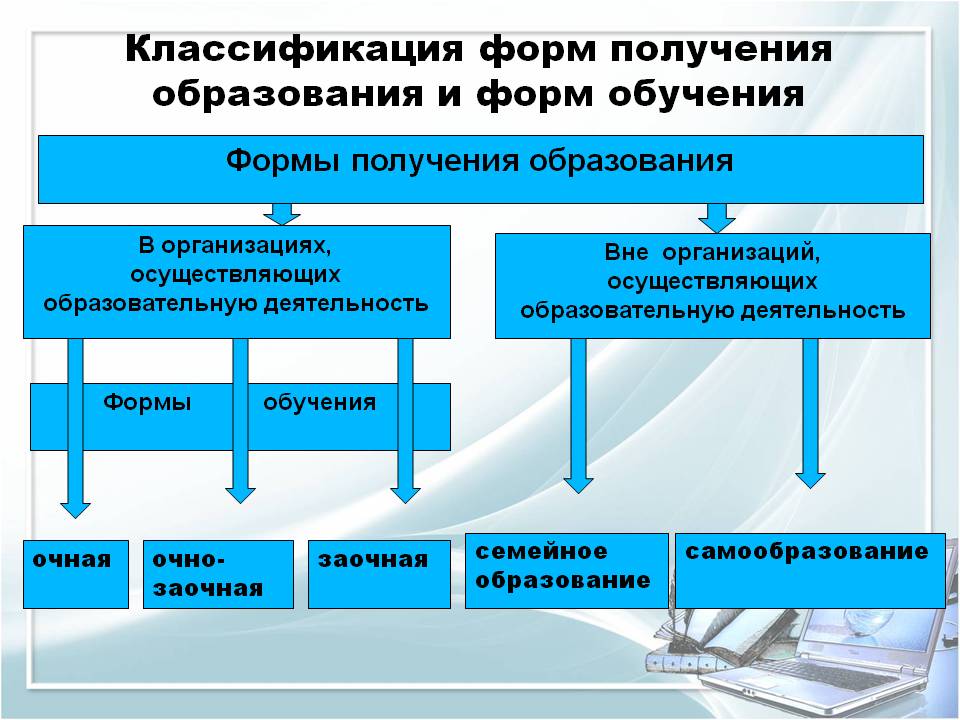                      ДОКУМЕНТ  ПОДПИСАН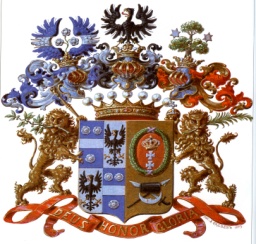 ЭЛЕКТРОННОЙ  ПОДПИСЬЮСертификат:  02C3 5E21 01BF AC63 9F4E 8E2A A4B8 F8C0 C8Владелец:      Колычев  Борис  АнатольевичДействителен:  с  29.01.2021  по  03.02.2022